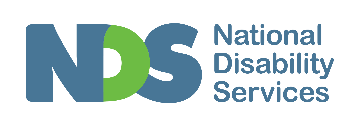 Overview: The Allied Health Disability Workforce Strategy and Action PlanFor the allied health workforce providing services for people with disability and developmental delay in regional, rural and remote areas of TasmaniaJune 2018  Funded by the Australian Government Department of Social Services  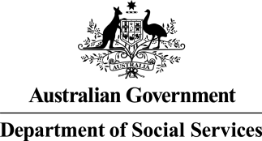 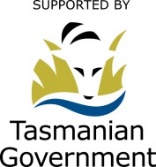 Overall impactPeople with disability and developmental delay with National Disability Insurance Scheme (NDIS) plans in regional, rural and remote Tasmania will have access to adequate and relevant therapy supports so they can achieve their goals.The outcomes of this planPriority Area 1 – Adequate workforce supplyAllied health practitioners (AHPs) are attracted and retained to work with people with disability and developmental delay in Tasmania – particularly those providing services in regional, rural and remote areas Priority Area 2 – Optimal workforce utilisationPeople with disability and developmental delay and relevant stakeholders in regional, rural and remote Tasmanian communities can access allied health servicesAllied health service providers can operate sustainably under the NDISPriority Area 3 - Strong workforce capabilityThe skills and knowledge of the allied health and disability support workforces are strengthened to better meet the therapy support needs of people with disability and developmental delay in regional, rural and remote Tasmania.The outcomes will be achieved through implementation of a range of actions, which are detailed in the full workforce strategy and action plan. This plan was informed by extensive project stakeholder engagement activities, including regional and rural community forums and an allied health clinician forum. This broad document has been distilled into a range of activities that will be implemented, funding permitting, over the next 24 months. Overview of activities Activities to promote ongoing, high quality, evidence-based clinical practice (capability)Establish a multi-disciplinary Clinicians Working in the NDIS (CWIN) network. Activities may include:Facilitating collaboration between AHP associations, National Disability Insurance Agency (NDIA) and relevant stakeholders to broaden the scope and reach of existing disability relevant continuing professional development (CPD), and to offer new support initiativesPromotion of existing and relevant CPD and training opportunities and supportsDeveloping and offering a multi-disciplinary CPD calendar covering disability relevant topicsHolding regular regional networking events, incorporating CPD activities, facilitated networking, and inviting relevant guest speakersEstablishing an incentives/grant program for disability specific CPD access (available to NDIS registered AHPs)Establishing a disability specific clinical mentor program to link newer AHPs with more experienced AHPsEstablishing community of practices for peer-to-peer information sharing and support, focussing on specialist areas within the NDIS such as behaviour supports and assistive technologyActivities to support AHPs to transition to the NDIS (supply and capability)Support AHPs to establish viable businesses and strengthen their business capability by:Sharing and supporting interpretations of information regarding demand for and supply of therapy supports in the NDIS marketEnsuring that Tasmanian health workforce needs assessments and associated initiatives take into account the NDIS and the needs of the allied health disability workforceOffering CPD opportunities on business skills developmentLinking AHPs with existing small business grants Promoting NDIS business supports available nationallyCo-designing the concept and application of ‘co-ops’ for business and clinical relationships between sole traders or small providersSupport AHPs to navigate NDIS processes, such as registration, certification, reporting and billing through:Facilitating links with NDIA provider engagement teams and providing NDIS information, support and updates through the CWIN networkDeveloping and/or collating an information package titled ‘NDIS for AHPs’Promote National Disability Practitioners (NDP) membership and access to the sole traders hub and the free Allied Health HubFacilitate the feedback of any issues that AHPs raise with navigating the NDIS to the NDIA, and to AHP associations to direct advocacy effortsOffer training and information sessions to support providers (particularly sole traders and smaller providers) to prepare for auditing and certification processes related to NDIS registration, offer via CWIN networkWork in partnership with the NDIA to develop and offer training for AHPs on how to write successful reports within the NDIS, covering concepts such as ‘reasonable and necessary’ and information on the decision making tools that planners useActivities to attract AHPs and allied health businesses to work with people with disability and developmental delay (supply)Invite AHPs and allied health businesses that are not yet registered NDIS providers to participate in the CWIN network Support them to understand and evaluate business opportunities under the NDIS by sharing and supporting interpretations of information regarding demand for and supply of therapy supports in the NDIS marketDevelop and/or collate an information package titled ‘Introduction to working with people with NDIS plans’ and link with initiatives listed under ‘activities to support AHPs to transition to the NDIS’Increase the number of quality allied health student placements with NDIS-registered allied health providers by:Investigating and sharing how students can provide funded supports through NDIS plans to increase their value to businesses Investigating existing links and establishing relationships between relevant mainland universities, Tasmanian allied health NDIS providers and Tasmanian AHP association representativesDeveloping and trialling an ‘incentives package’ for NDIS registered AHPs who support university student placements Establishing and coordinating joint student placement opportunities between different types of providers (sole/small providers, larger providers, not-for-profit and government)Promoting existing resources for students and supervising AHPs to ensure that placements are of high quality Establish a rotation program for grade one/new graduate AHPs employed by Tasmanian Health Service or large health services on the mainland, where employees rotate to a Tasmanian NDIS provider for a period of time during their contractEncourage Tasmanians to choose to study allied health by:Working with AHP associations to promote allied health careers to school students through career advisors and exposInvestigating a collaboration between University of Tasmania (UTas) and mainland universities to offer preparation for in demand allied health professionsOffering scholarships to attend university in other states such as those previously available through Services for Australian Rural and Remote Allied Health (SARRAH)Investigate mechanisms to embed disability content in existing UTas allied health undergraduate degrees Establish an incentives program for new graduates and AHPs experienced in working with people with disability and developmental delay to move to Tasmania, including subsidising relocation and CPD costsUtilise the CWIN network to link AHPs looking for work with people with disability and developmental delay and Disability Service Organisations (DSOs) wishing to expand or establish an allied health workforceDevelop a marketing strategy to attract AHPs to Tasmania and work within the NDIS encompassing the following activities:Investigating opportunities for recruitment including pull factors, current barriers, methods used, successesInviting collaboration with relevant stakeholdersMarketing the Tasmanian lifestyleTargeting events such as university career expos and allied health conferences – involve Tasmanian AHPs to share success storiesActivities to strengthen knowledge of allied health amongst relevant stakeholders (utilisation)Develop and distribute accessible educational resources on the role of AHPs for use by people with disability and developmental delay and their carers and families, as well as NDIA planners, coordinators of supports (CoS), disability support workers (DSWs), and NDIS partner rolesDeliver training/information seminars on the role of AHPs to the above stakeholdersActivities to extend the role of DSWs and Allied Health Assistants (AHAs) in the delivery of therapy supports (utilisation)Share evaluation findings from the ‘Introduction to Allied Health skill set’ training delivered during the Allied Health Disability Workforce Project– incorporate findings and recommendations into future training initiativesDevelop and model (using case studies) viable business and clinical practices utilising AHAsContinue to raise the issues of pricing and processes regarding the use of AHAs with the NDIA Offer training to AHPs working with people with disability and developmental delay in how to work more effectively with DSWs / AHAsActivities to support the use of telepractice (utilisation and capability)Offer CPD on telepractice, delivered by AHPs already successfully utilising telepractice for therapy deliveryOffer small grants to allied health providers for purchase and implementation of training and infrastructure for telepracticeEstablish an information hub with freely accessible telepractice resourcesPromote investment in Information Technology (IT) hubs in regional and rural communities to support infrastructure and digital literacyActivities to strengthen connections between AHPs, local communities, and other NDIS roles (utilisation and capability)Invite CoS, NDIS partners and DSO representatives to CWIN regional network eventsPromote place-based information sharing and linkages by working with local communities to build on existing resources – integrate relevant information about NDIS providers in theseEstablish a pilot project in a rural community: trial a visiting services hub with space for visiting providers to use; link with IT support for telepractice and with local service providers and networksActivities to strengthen the delivery of positive behaviour supports (PBS) (capability)Deliver competency based training for AHPs in PBS planning, based on national Quality and Safeguarding competency frameworkProvide support for AHPs to access supervision and mentoring from experienced behaviour support practitioners, possibly through an online Community of Practice, based on the requirements of the Quality and Safeguarding frameworkDevelop and deliver introductory information on PBS and reducing and eliminating restrictive interventions to participants, carers and families, and CoS, planners, NDIS partners and DSOsDeliver training for DSWs and AHAs in implementing PBS plans and reducing and eliminating restrictive interventions